Supplementary Information for manuscript entitled:Constructed wetlands operated as bioelectrochemical systems for the removal of organic micropollutantsMarco Hartla,b, María Jesús García-Galána, Victor Matamorosc, Marta Fernández-Gatella, Diederik P.L. Rousseaub, Gijs Du Laingb, Marianna Garfía, Jaume Puigaguta,*a GEMMA - Environmental Engineering and Microbiology Research Group, Department of Civil and Environmental Engineering, Universitat Politècnica de Catalunya·BarcelonaTech, c/ Jordi Girona 1-3, Building D1, E-08034 Barcelona, Spain.b Department of Green Chemistry and Technology, Faculty of Bioscience Engineering, Ghent University. Coupure Links 653, 9000 Gent, Belgium.c Department of Environmental Chemistry, IDAEA-CSIC, c/ Jordi Girona, 18-26, E-08034, Barcelona, Spain.* Corresponding author: 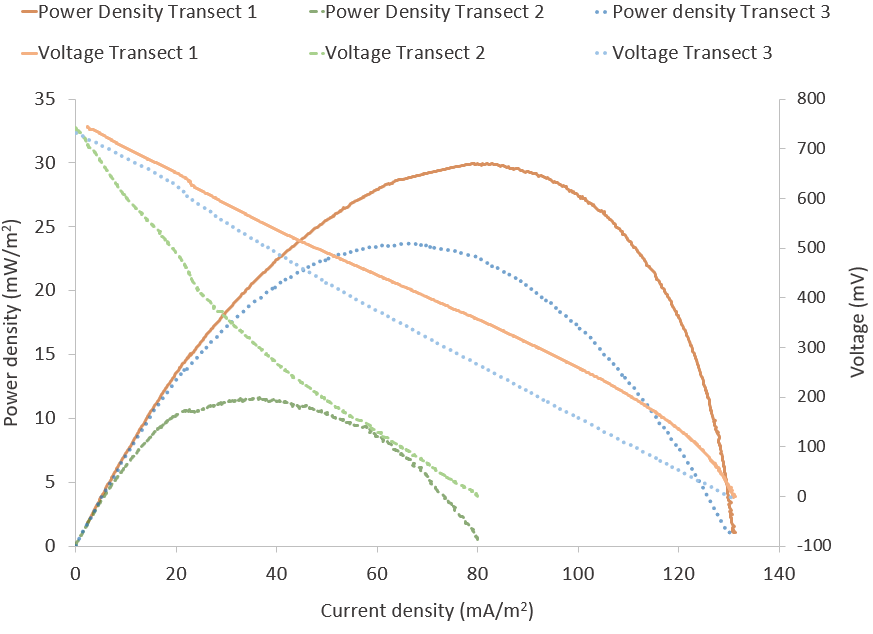 Figure S1. Power density and polarization curves for each transect of one of the closed-circuit CW-MFC replicates measured during sampling week 4.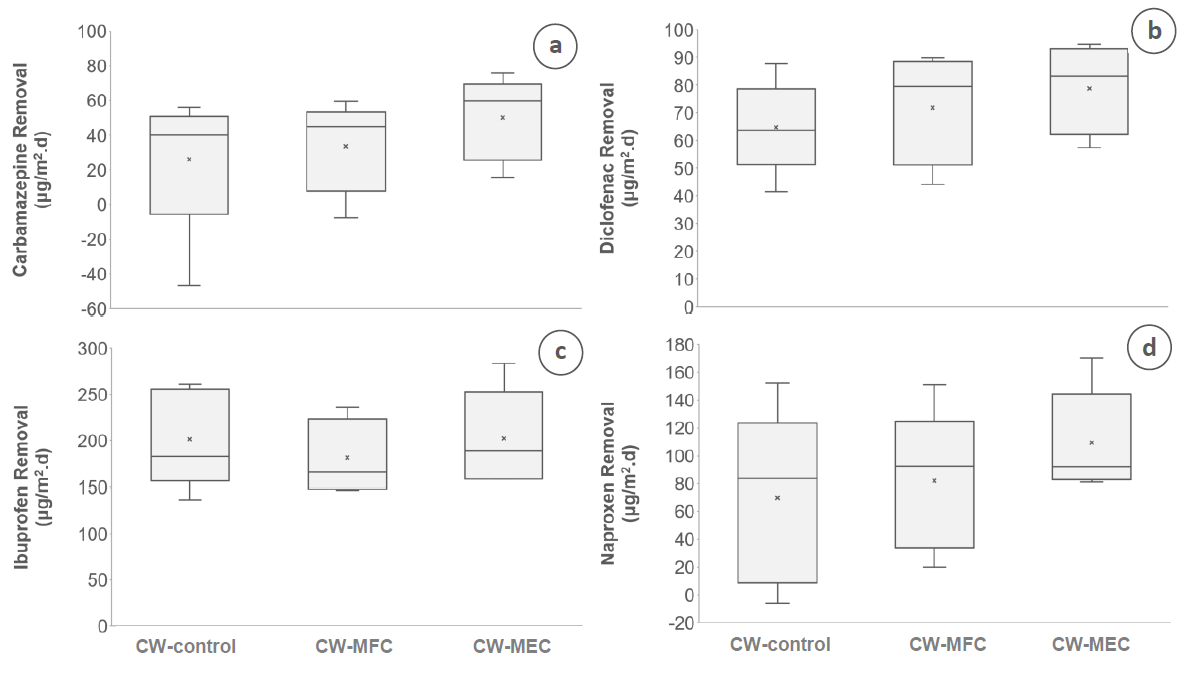 Figure S2. Specific removal from influent to effluent for all four OMPs (a; CBZ, b; DCF, c; IBU and d; NPX) comparing CW control, CW-MFC and CW-MEC treatments (n=5). The box- and whisker plots show the minimum and maximum (lower and upper whiskers), first and third quartile (lower and upper end of box), median (horizontal line in box) and average (marked as an “x”) values.Table S1. Chemical structure and characteristics of the selected OMPs used in this study and their respective hydrophobicity and charge states estimated from the compound's Log D and pKa, respectively (relative to the experimental pH of 7 – 7.5). Log Kow describes the octanol-water partition coefficient which is a compound´s measure of the ratio of concentrations in octanol and water (Schwarzenbach et al., 2003). Log D is the partition coefficient for a compound at a specified pHa chemspider.comb https://pubchem.ncbi.nlm.nih.govc chemicalize.com (data has been obtained from the empirical model)d Avdeef et al. (1998)Table S2. Results for pH for CW control, CW-MFC and CW-MEC systems during the OMP spiking and sampling weeks at the influent, after first transect, after second transect and effluent as well as overall average.* very significant difference (p < 0.01)Table S5. One-factor ANOVA (with replication) results for the comparison of conventional wastewater parameters between the electric connections during the sampling period, for the total system from inlet to outlet and each of the three transects separately (statistically significant different if p-value < 0.05).CompoundStructure aClassificationLog Kow Log Kow Log D (pH 6.6-7.6)cHydro-phobicitypKabCharge stateCarbamazepine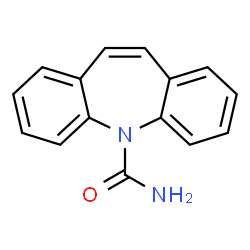 Anticonvulsant2.45 b2.45 b2.77hydrophilic13.90neutralDiclofenac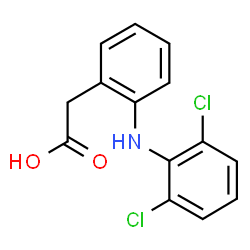 Anti-inflammatory4.51 d4.51 d1.70 to 1.04hydrophilic4.15negativeIbuprofen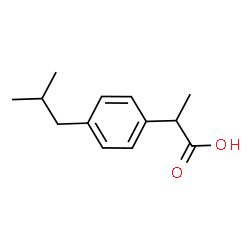 Anti-inflammatoryAnti-inflammatory3.97 b2.10 to 1.16hydrophilic5.30negativeNaproxen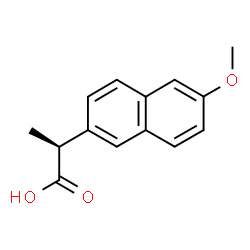 Anti-inflammatory3.18 b3.18 b0.61 to -0.18hydrophilic4.15negativeInfluent 1/32/3EffluentAverage pH(-)CW control7.50±0.007.35±0.057.35±0.00*7.70±0.017.48±0.02pH(-)CW-MFC7.45±0.057.09±0.027.05±0.07*7.66±0.077.32±0.05pH(-)CW-MEC7.54±0.076.69±0.09*6.60±0.05*7.15±0.03*7.00±0.06One-factor ANOVAOne-factor ANOVAp-value
Comparing Electric Connectionsp-value
Comparing Electric Connectionsp-value
Comparing Electric Connectionsp-value
Comparing Electric ConnectionsOne-factor ANOVAOne-factor ANOVAInlet-OutletTransect 1Transect 2Transect 3CODF (2, 8)0.370.840.420.97NH4 -N F (2, 7)0.200.210.930.99SO42-F (2, 6)0.970.980.160.36PO4 -P F (2, 6)0.960.760.570.20